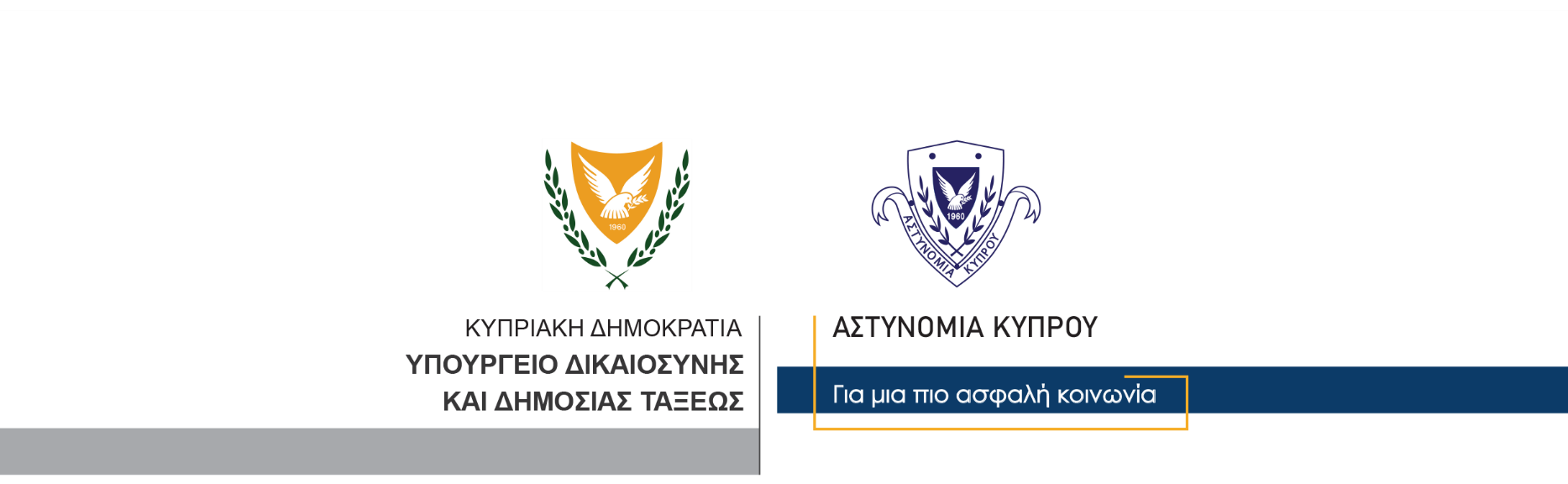 15 Δεκεμβρίου, 2021                                                     Δελτίο Τύπου 4Υπό επταήμερη κράτηση 44χρονος για την υπόθεση διπλού φόνου γυναικώνΠρόσωπο ηλικίας 44 ετών, το οποίο συνελήφθη στο πλαίσιο της διερεύνησης υπόθεσης διπλού φόνου γυναικών, που διερευνά το ΤΑΕ Λεμεσού, οδηγήθηκε σήμερα ενώπιον του Επαρχιακού Δικαστηρίου Λεμεσού το οποίο εξέδωσε διάταγμα επταήμερης κράτησης του.Για την ίδια υπόθεση είχαν συλληφθεί τις προηγούμενες μέρες, άλλα δύο πρόσωπα, ηλικίας 32 και 30 ετών.Το ΤΑΕ Λεμεσού διερευνά την υπόθεση. 									       Κλάδος ΕπικοινωνίαςΥποδιεύθυνση Επικοινωνίας Δημοσίων Σχέσεων & Κοινωνικής Ευθύνης